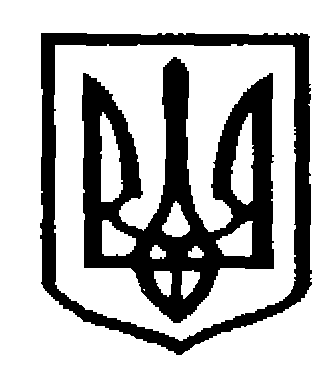 У К Р А Ї Н АЧернівецька міська радаУПРАВЛIННЯ   ОСВIТИвул. Героїв Майдану, 176, м.Чернівці, 58029 тел./факс (0372) 53-30-87,  E-mail: osvitacv@gmail.com. Код ЄДРПОУ №02147345Про реєстрацію на навчаннядля класних керівників 1-4 класів	Управління освіти міської ради доводить до відома, що  з листопада  2023 року до квітня 2024 року Інститутом післядипломної педагогічної освіти Чернівецької області в межах підтримки відновлення освіти України фундацією LEGO для всіх класоводів 1-4 класів закладів  комунальної та приватної форми власності буде проведено одноденні тренінги  за програмою підвищення кваліфікації «Діяльнісний підхід у початковій школі в реаліях сьогодення». 	З метою  формування навчальних груп, розробки графіків навчання  класоводів 1-4 класів необхідно до  20  жовтня 2023 року зареєструватися  за  покликанням: http://surl.li/mghnt   	Навчання буде організовано очно, у канікулярні та вихідні дні,   на локація, які наближені до закладів освіти. Про місце та дату проведення зазначених заходів буде проінформовано пізніше.          Просимо довести до класоводів початкових класів інформацію про проведення тренінгу та забезпечити  їх реєстрацію з метою обов’язкової подальшої участі  у  заході.Заступник начальника з фінансово-економічних питань  управління                             Денис  КРУГЛЕЦЬКИЙ   Ганна  Воробець, 53-23-6217.10.2023 № 06/01-39/2189Керівникам закладів загальної середньої освіти